ABORIGINAL FAMILY SUPPORT PROGRAMThunder Bay Indigenous Friendship CentreFAMILY FUNDays
WEDNESDAYS 1-4PMAugust 8 Marina ParkAugust 15 North End Rec. WaterparkAugust 22 Franklin St. WaterparkAugust 29 County Park Waterpark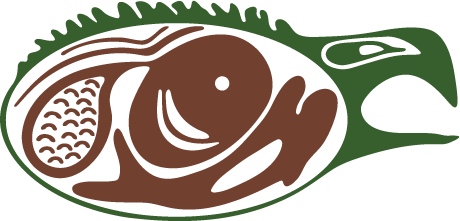 